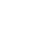 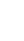 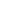 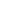 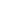 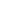 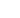 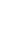 Nнформация для домовладельцев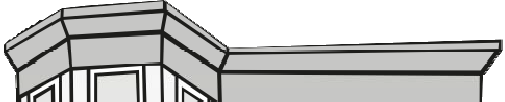 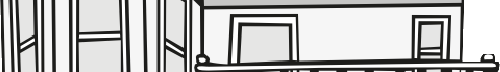 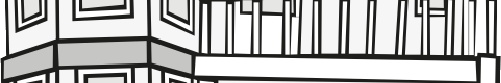 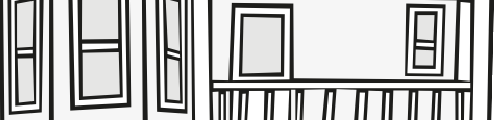 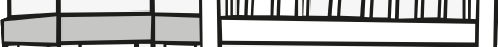 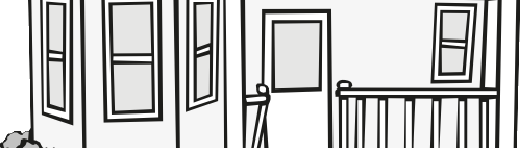 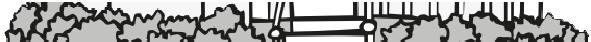 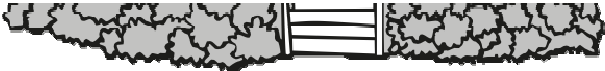 Свинец может отравить детей. В большинстве случаев дети получают свинцовые отравления через свинцовую пыль и свинцовую краску в старых домах. Как домовладелец, Вы обязаны защитить детей от отравлений свинцом. MассачусетскийMaccaчусетский Эакон о свинце (Lead Law)В законе о свинце говорится, что если в доме, построенном до 1978 года, живет ребенок младше 6 лет, домовладелец обязан убрать или закрыть источники опасности отравления свинцовой краской. Такие источники включают в себя шелушащуюся краску, и свинцовую краску на окнах и в других местах, до которых могут добраться дети.Единственный способ определить, есть ли в Вашем доме свинец – проверка дома инспектором с соответствующей лицензией.Чтобы найти инспектора с лицензией поблизости от Вас, зайдите на www.mass.gov/dph/clppp. Если в Вашем доме есть свинец, вы обязаны убрать или закрыть его.Это можно сделать различными способами. Чтобы узнать подробнее, обратитесь в CLPPP. http://tinyurl.com/maleadinfoKто может убрать или закрытьсвинец?Процесс удаления или изолирования свинцовой краски называется “deleading” (очистка от свинца). Какая-то часть работы должна выполняться специалистом по очистке от свинца с лицензией, но Вы можете сами сделать большую часть работы по очистке, если пройдете обучение и получите разрешение. Вам может потребоваться помочь жильцам найти место для проживания (за Ваш счет), на время проведения работ. Дополнительную информацию можно узнать, обратившись в CLPPP попросив экземпляр Deleading Book (руководства по очистке от свинца).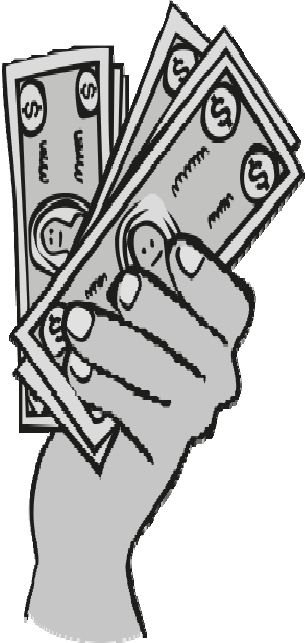 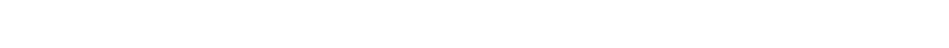 oреждечемпродаватьилисдавать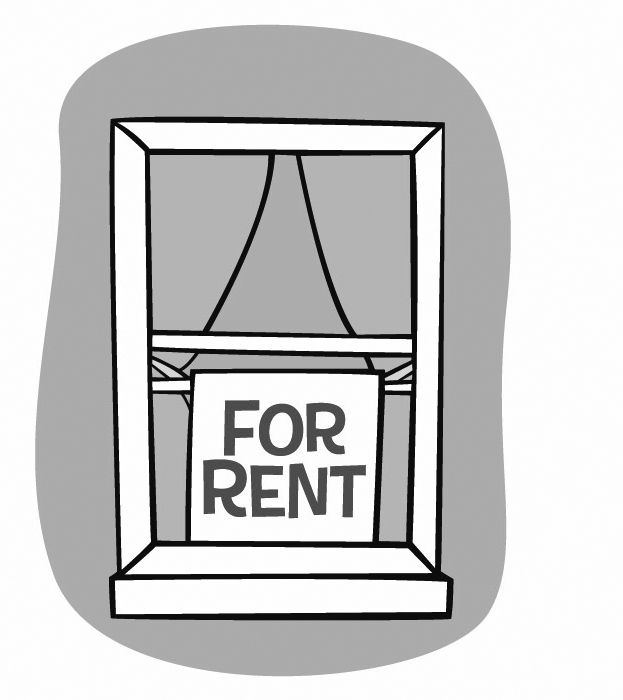 nтощамнужнознатьобуведомлении жильцови свидетельствеЕсли Вы сдаете жилье, построенное до 1978 года, Вы обязаны предоставить следующие документы жильцам до того, как они подпишут договор об аренде жилья, даже если у них нет детей:Извещение жильцов по закону о свинце (Lead Law) и форма свидетельстваКопию заключения последней инспекции дома на наличие свинца, если оно у Вас есть.Копию свидетельства о соблюдении правил об очистке жилья от свинца (Letter of Full Deleading Compliance, или L.O.C.), если он у Вас есть.Любую информацию о наличии в доме свинца.Извещение о наличии свинцовой краски при передаче  недвижимостиКогда покупатель собирается купить дом, построенный до 1978 года, Вы обязаны предоставить ему:Форму Property Transfer Lead Paint Notification (Уведомление о наличии свинцовой краски при передаче недвижимости).Подписанную форму Property Transfer Lead Paint Certification (Уведомление о наличии свинцовой краски при передаче недвижимости.)Любую информацию о наличии в доме свинца.Копию заключения инспекции на наличие свинца, свидетельства о полном соблюдении правил чистки жилья от свинца или Letter of Interim Control (свидетельства о проведении в доме срочной очистки, устраняющей наиболее опасные источники отравления свинцом, но не достаточной для свидетельства о полном соблюдении правил).Десятидневный период времени до подписания договора о купле-продаже, в течение которого покупатель может, за свой счет, провести инспекцию на наличие в доме свинца.ОтветственностьинаказанияВы не имеете право выселять жильцов и отказывать кому-либо в сдаче жилья из-за наличия в доме свинцовой краски. Это дискриминация. Это незаконно. Если ребенок отравится свинцом, ответственность будет лежать на Вас. Соблюдение закона о свинце (Lead Law) – лучший для Вас способ защитить себя от ответственности. Если Вы не будете соблюдать этот закон, Вы можете быть привлечены к гражданской и уголовной ответственности.oрограмма предотвращения детских отравлений свинцом - Childhood Lead Poisoning Prevention Program (CLPPP) хвоните бесплатно по номеру 1 (800) 532-9571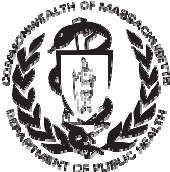 щеб-сайт: http://www.mass.gov/dph/clpppMaссачусетское Управление хдравоохраненияMassachusetts Department of Public HealthБюро гигиены окружающей среды - Bureau of EnvironmentalHealthRussian 2015 www.mass.gov/dph/clppp	